Radish Races Check-in C. Kohn, Agricultural Sciences - Waterford WI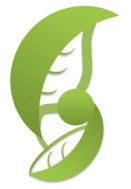 Name: 								 Hour		Date: 			  Group # 	Date Assignment is due:   			  Why late? 				    	             Score: +     ✓  -
			Day of Week    Date 				If your project was late, describe whyDirections: After checking your radishes, compare your control and treated tray.  Look for as many differences as you can find.  Then answer the questions below.  You may work with your team to develop these answers. Observations: What is happening in your experiment?  Is it going as expected or is your experiment going in an unexpected direction? 

_															

_															

_															
Hypotheses: Why is this happening? What do you think is changing within the plant to explain these results?

_															

_															

_															
Rationale: Why do you think your hypothesis above is correct?  What evidence or arguments do you have to back this idea?

_															

_															

_															
Follow-up: How do you think your experiment will look a week from now?  Do you think it will turn out as expected or do you think it will turn out differently? Explain.

_															

_															

_															